	Приложение № 1к договору № ______________ от  __________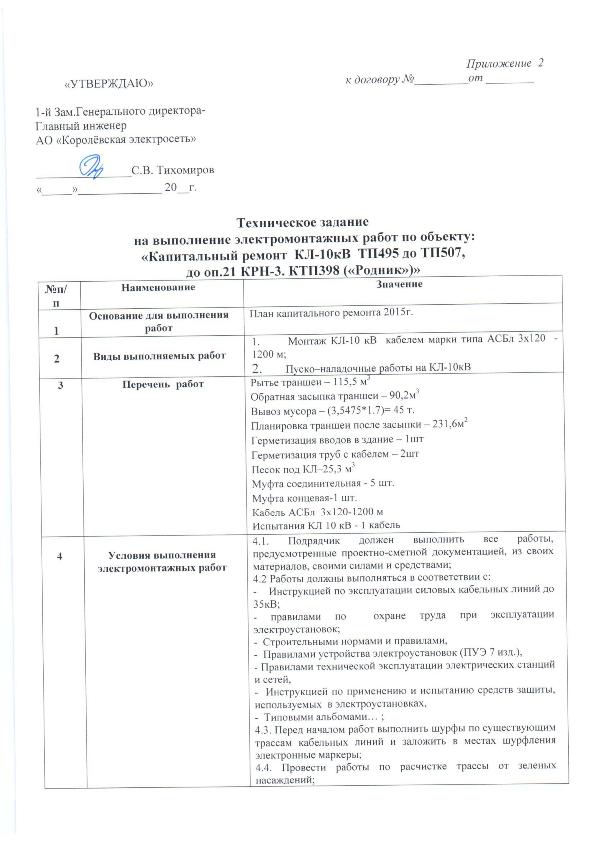 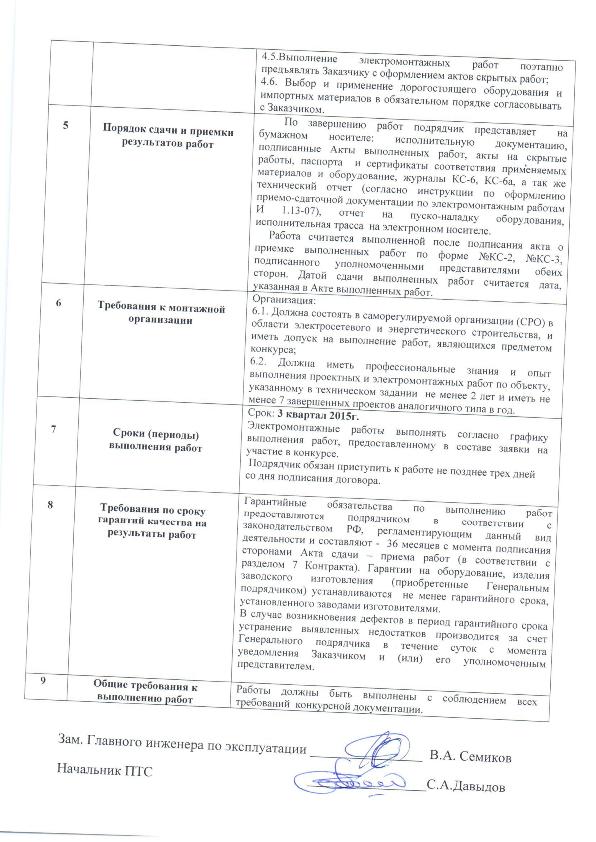 